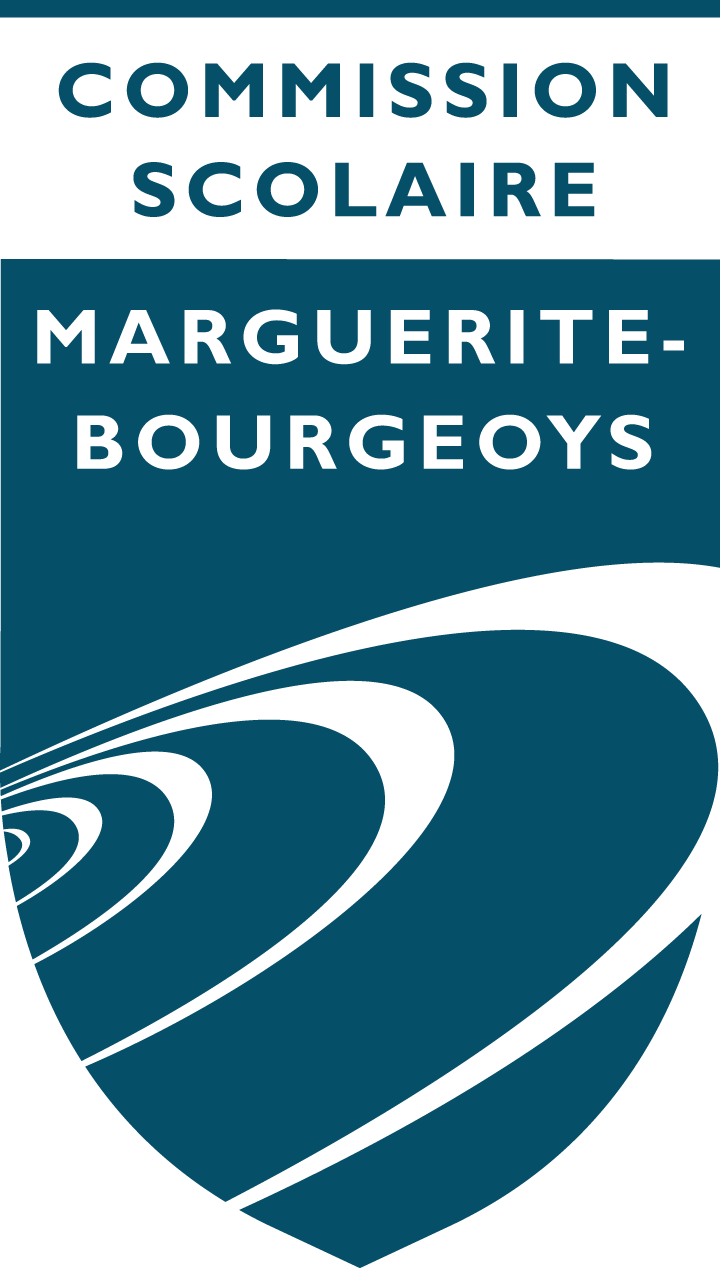 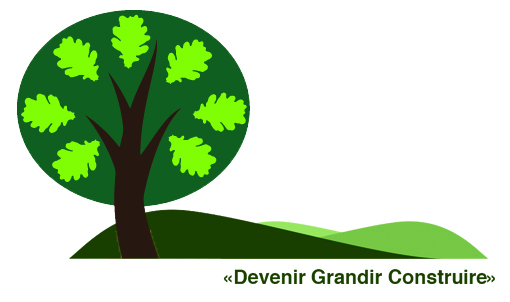 Planification annuelle 2017-20185eannée du primaireÀ l’intention des parents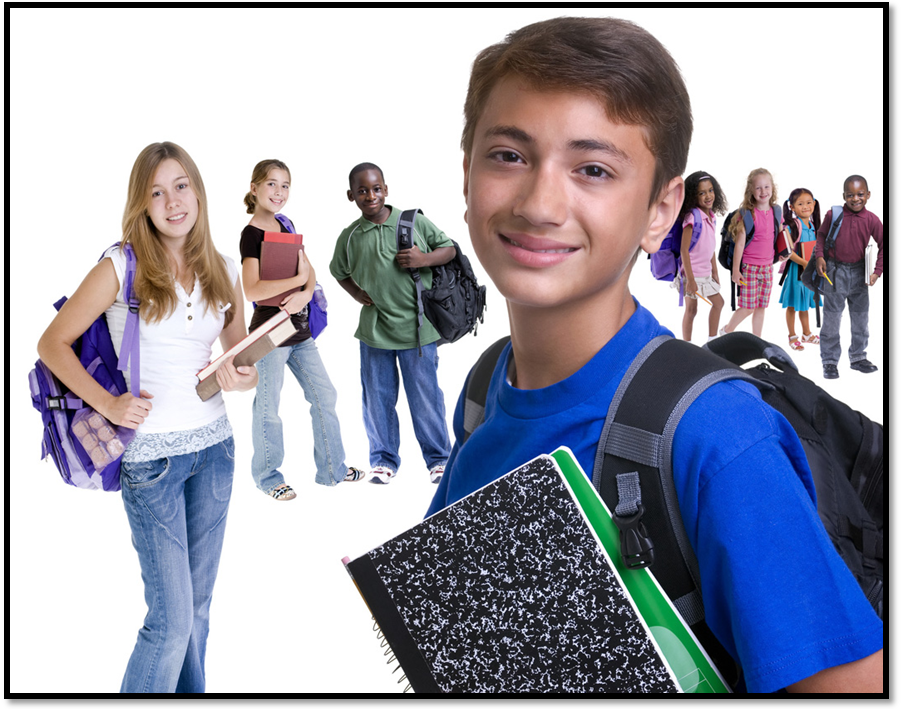 Chers parents,C’est avec plaisir que nous accueillons votre enfant à l’école du Grand-Chêne. Tel que prescrit dans le régime pédagogique, nous vous transmettons certaines informations qui vous permettront d’accompagner votre enfant tout au long de l’année scolaire. Dans chacune des disciplines, votre enfant acquiert des connaissances. Lorsqu’il arrive à mobiliser ses nouvelles connaissances, il développe ses compétences.  Autrement dit, lorsque l’élève arrive à utiliser ce qu’il a appris dans des contextes variés, il devient compétent. Savoir par cœur, c’est bien, mais savoir agir, c’est mieux!Le Programme de formation de l’école québécoise,  la Progression des apprentissages et les Cadres d’évaluation des apprentissages sont les documents utilisés pour baliser les principaux objets d’apprentissage et d’évaluation.Dans les pages qui vont suivre, vous trouverez :des renseignements sur les programmes d’études pour chacune des disciplines inscrites à son horaire;la nature et la période au cours de laquelle les principales évaluations sont prévues;la liste du matériel requis pour l’enseignement de ces programmes;des informations diverses pour chacune des disciplines.Par ailleurs, voici quelques informations concernant les communications officielles que vous recevrez durant l’année :N’hésitez pas à communiquer avec les enseignants de votre enfant ou avec moi pour de plus amples informations. La réussite de votre enfant est au cœur de nos préoccupations!Nous vous souhaitons une très belle année scolaire.Emilie LacroixDirectriceVoici quelques liens internet utiles pour aider votre enfant à la maison :Pour les devoirs :Allô prof : http://www.alloprof.qc.ca/ ou par téléphone au 514-527-3726Exercices de mathématique : http://www.lasouris-web.org/primaire/math.htmlDictionnaire en ligne TV5 : http://dictionnaire.tv5.org/dictionnairePour le cours d’anglais :
http://www.languageguide.org/anglais/
http://www.englishforeveryone.org/
http://www.englishexercises.org/
http://www.wordreference.com/enfr/
http://www.wordreference.com/fren/Communications officielles de l’annéeCommunications officielles de l’année1re communication écriteVous recevrez une première communication le 13 octobre. Cette communication contiendra des  renseignements  qui visent à indiquer de quelle manière votre enfant amorce son année scolaire sur le plan de ses apprentissages et sur le plan de son comportement.Premier bulletinLe bulletin vous sera envoyé par courriel le 16 novembre. Ce bulletin couvrira la période du 29 août au 3 novembre et comptera pour 20 % du résultat final de l’année.Deuxième bulletinLe deuxième bulletin vous sera envoyé par courriel le 1er  mars. Ce bulletin couvrira la période du 6 novembre au 15 février et comptera pour 20 % du résultat final de l’année.Troisième bulletinLe troisième bulletin vous sera acheminé à la maison le 22 juin. Il couvrira la période s’échelonnant du 16 février  jusqu’à la fin de l’année et comptera pour 60 % du résultat final de l’année.Titulaires de 5e annéeTitulaires de 5e annéeTitulaires de 5e annéeTitulaires de 5e annéeTitulaires de 5e annéeMartine Arbour (501)Bahia Abbout (502)Martine Arbour (501)Bahia Abbout (502)Martine Arbour (501)Bahia Abbout (502)Martine Arbour (501)Bahia Abbout (502)Martine Arbour (501)Bahia Abbout (502)Matériel pédagogique (manuels, cahiers d’exercices, etc.)Matériel pédagogique (manuels, cahiers d’exercices, etc.)Matériel pédagogique (manuels, cahiers d’exercices, etc.)Matériel pédagogique (manuels, cahiers d’exercices, etc.)Matériel pédagogique (manuels, cahiers d’exercices, etc.)FrançaisGrammaire  du 3e cycle : manuel de référence Vint mille mots sous les mers A et B : cahiers d’activitésFiches d’activitésMathématiqueCaméléon A et B : cahiers d’activitésFiches d’activitésUnivers socialEscales : cahier d’activitésFiches d’activitésScience et technologieÉclair de génieFiches d’activitésÉthique et culture religieuseVers le Monde : manuelFiches d’activitésOrganisation, approches pédagogiques et exigences particulièresOrganisation, approches pédagogiques et exigences particulièresOrganisation, approches pédagogiques et exigences particulièresOrganisation, approches pédagogiques et exigences particulièresOrganisation, approches pédagogiques et exigences particulièresTravaux personnels et en équipes, enseignement explicite des stratégies de lecture, cercle de lecture, lecture quotidienne, exercices d’enrichissement, projets variés, discussions en dyades, en équipes et en groupe-classe.Dictées, exercices de conjugaison, de grammaire et de vocabulaire.Rédactions à l’ordinateur et exercices interactifs.Travaux personnels et en équipes, ateliers de manipulation, activités de calcul mental (jogging mathématique) et exercices d’enrichissement, discussions en dyades, en équipes et en groupe-classe.Exercices interactifs à l’ordinateur.Travaux personnels et en équipes (projets variés), discussions en dyades, en équipes et en groupe-classe.Démarche de recherche à l’ordinateur lors des projets variés.Travaux personnels et en équipes, discussions en dyades, en équipes et en groupe-classe, expériences scientifiques. Recherche à l’ordinateur sur des sujets scientifiques variés.Travaux personnels et en équipes (projets variés), discussions en dyade, en équipe et en groupe-classe.Démarche de recherche à l’ordinateur lors des projets variés.Devoirs et leçonsDevoirs et leçonsDevoirs et leçonsDevoirs et leçonsDevoirs et leçonsLa planification hebdomadaire des devoirs et leçons se retrouve dans l’agenda de l’élève. En moyenne, l’enfant devrait consacrer 60 minutes à ses devoirs et leçons au quotidien. La planification hebdomadaire des devoirs et leçons se retrouve dans l’agenda de l’élève. En moyenne, l’enfant devrait consacrer 60 minutes à ses devoirs et leçons au quotidien. La planification hebdomadaire des devoirs et leçons se retrouve dans l’agenda de l’élève. En moyenne, l’enfant devrait consacrer 60 minutes à ses devoirs et leçons au quotidien. La planification hebdomadaire des devoirs et leçons se retrouve dans l’agenda de l’élève. En moyenne, l’enfant devrait consacrer 60 minutes à ses devoirs et leçons au quotidien. La planification hebdomadaire des devoirs et leçons se retrouve dans l’agenda de l’élève. En moyenne, l’enfant devrait consacrer 60 minutes à ses devoirs et leçons au quotidien. Français, 5e annéeFrançais, 5e annéeCompétences développées par l’élèveCompétences développées par l’élèveLire (40 %)L’élève peut lire des textes littéraires et courants sur des sujets moins connus et contenant moins des mots familiers.  En ayant recours à différentes stratégies, il peut trouver, déduire et comparer l’information contenue dans divers textes. Il peut donner et justifier son opinion.Tout au long de l’année, il le fait avec l’intervention de son enseignant.Écrire (40 %)L’élève produit des textes littéraires et courants dans différents contextes et destinées à différents lecteurs.  Il planifie, rédige, révise et corrige son texte.  Il présente ses idées dans l’ordre et divise ses textes en paragraphes.  Ses phrases sont élaborées et reliées entre elles.  Il laisse peu d’erreurs dans les mots courants et dans les accords dans le groupe du nom (déterminant, nom, adjectif) et accorde le verbe avec son sujet.Tout au long de l’année, il le fait avec l’intervention de son enseignant.Communiquer (20 %)En groupe, l’élève échange sur une grande variété de sujets.  Il s’exprime clairement et de façon cohérente.  Il peut nuancer ses idées et ses points de vue.  Il formule des questions pour s’informer et pour obtenir des clarifications ou des précisions.Tout au long de l’année, il le fait avec l’intervention de son enseignant.Principales évaluations et résultats inscrits au bulletinPrincipales évaluations et résultats inscrits au bulletinPrincipales évaluations et résultats inscrits au bulletinPrincipales évaluations et résultats inscrits au bulletinPrincipales évaluations et résultats inscrits au bulletinPrincipales évaluations et résultats inscrits au bulletinPrincipales évaluations et résultats inscrits au bulletin1re étape (20 %)Du 29 août au 3 novembre1re étape (20 %)Du 29 août au 3 novembre2e étape (20 %)Du 6 novembre au 15 février2e étape (20 %)Du 6 novembre au 15 février3e étape (60 %)Du 16 février au 22 juin3e étape (60 %)Du 16 février au 22 juin3e étape (60 %)Du 16 février au 22 juinNature des évaluations proposées tout au long de l’étapeY aura-t-il un résultat inscrit au bulletin?Nature des évaluations proposées tout au long de l’étapeY aura-t-il un résultat inscrit au bulletin?Nature des évaluations proposées tout au long de l’étapeÉpreuves obligatoiresMEESR / CSRésultat inscrit au bulletinEn lecture :Compréhension de lectureSituation d’apprentissage et d’évaluationOuiEn lecture :Compréhension de lectureSituation d’apprentissage et d’évaluationOuiEn lecture :Compréhension de lectureSituation d’apprentissage et d’évaluationNonOuiEn écriture :Situations d’écriture variéesSituation d’apprentissage et d’évaluationNonFait l’objet d’apprentissage mais aucun résultat n’est communiqué à ce bulletin.En écriture :Situations d’écriture variéesSituation d’apprentissage et d’évaluationOuiEn écriture :Situations d’écriture variéesSituation d’apprentissage et d’évaluationNonOuiEn communication orale :Observation de l’élève lors de situations decommunication orale, seul à seule avec l’enseignante ou en groupe-classe dans différents contextes.OuiEn communication orale :Observation de l’élève lors de situations decommunication orale, seul à seule avec l’enseignante ou en groupe-classe dans différents contextesNonFait l’objet d’apprentissage mais aucun résultat n’est communiqué à ce bulletin.En communication orale :Observation de l’élève lors de situations decommunication orale, seul à seule avec l’enseignante ou en groupe-classe dans différents contextesNonOuiMathématique, 5e annéeMathématique, 5e annéeCompétences développées par l’élèveCompétences développées par l’élèveRésoudre une situation-problème  (30 %)*L’élève résout des situations dont la démarche pour arriver à la solution n’est pas immédiatement évidente. La situation-problème est organisée autour d’une problématique dont les données sont multiples (ex. : créer et gérer un budget pour une situation fictive se rapportant à un exemple de la vie de tous les jours). L’élève a recours à divers modes de représentation (ex. : tableaux, schémas, listes de tâches à effectuer, etc.) pour organiser les données. Il anticipe le résultat et élabore une solution pouvant comporter plusieurs étapes. Il communique sa solution, verbalement ou par écrit, en utilisant un langage mathématique rigoureux.Utiliser un raisonnement mathématique(70 %)*L’élève résout des situations où il doit choisir et appliquer les connaissances appropriées tout en laissant les traces qui rendent explicite son raisonnement. Il peut être amené à justifier une affirmation, à vérifier un résultat ou à prendre position à l’aide d’arguments mathématiques. Note : Le résultat lié à la vérification de l’acquisition des connaissances est pris en compte dans cette compétence.Les connaissances comptent pour 40% de la note et les petits problèmes pour 60%.Communiquer à l’aide du langage mathématique*L’élève résout des situations où il interprète ou produit des messages, oraux ou écrits, tels un énoncé, un processus, une solution, en utilisant un langage mathématique élémentaire et faisant appel à au moins un mode de représentation : objets, dessins, tableaux, diagrammes, symboles ou mots.Cette compétence fait l’objet d’apprentissage et de rétroaction à l’élève, mais elle n’est pas considérée dans les résultats communiqués au bulletin.*	Les principales connaissances que l’élève apprend à faire et à mobiliser avec l’intervention de l’enseignant sont les suivantes :Arithmétique : Représentation de nombres naturels et de nombres décimaux inférieurs à 1 000 000; représentations de fractions, fractions équivalentes, association de nombres décimaux et de pourcentages à des fractions; appropriation des techniques conventionnelles de calcul écrit pour multiplier et diviser des nombres naturels et des nombres décimaux.Géométrie : Repérage dans le plan cartésien; description et classification de figures planes; association de solides à leur développement; utilisation de la réflexion et de la translation pour produire des frises et des dallages.Mesure : Estimation et mesure de longueurs, de surfaces, de volumes, d’angles, de capacités, de masses, du temps et de la température. Statistique : Interprétation et représentation de données dans des diagrammes à bandes, à pictogrammes et à ligne brisée; interprétation de données	présentées dans des digrammes circulaires; calcul de la moyenne arithmétique.Probabilité : Simulation d’activités liées au hasard; comparaison des résultats possibles d’une expérience liée au hasard avec les résultats théoriques connus (ex. : tirer une carte de cœur dans un jeu de cartes.).*	Les principales connaissances que l’élève apprend à faire et à mobiliser avec l’intervention de l’enseignant sont les suivantes :Arithmétique : Représentation de nombres naturels et de nombres décimaux inférieurs à 1 000 000; représentations de fractions, fractions équivalentes, association de nombres décimaux et de pourcentages à des fractions; appropriation des techniques conventionnelles de calcul écrit pour multiplier et diviser des nombres naturels et des nombres décimaux.Géométrie : Repérage dans le plan cartésien; description et classification de figures planes; association de solides à leur développement; utilisation de la réflexion et de la translation pour produire des frises et des dallages.Mesure : Estimation et mesure de longueurs, de surfaces, de volumes, d’angles, de capacités, de masses, du temps et de la température. Statistique : Interprétation et représentation de données dans des diagrammes à bandes, à pictogrammes et à ligne brisée; interprétation de données	présentées dans des digrammes circulaires; calcul de la moyenne arithmétique.Probabilité : Simulation d’activités liées au hasard; comparaison des résultats possibles d’une expérience liée au hasard avec les résultats théoriques connus (ex. : tirer une carte de cœur dans un jeu de cartes.).Principales évaluations et résultats inscrits au bulletinPrincipales évaluations et résultats inscrits au bulletinPrincipales évaluations et résultats inscrits au bulletinPrincipales évaluations et résultats inscrits au bulletinPrincipales évaluations et résultats inscrits au bulletinPrincipales évaluations et résultats inscrits au bulletinPrincipales évaluations et résultats inscrits au bulletin1re étape (20 %)Du 29 août au 3 novembre1re étape (20 %)Du 29 août au 3 novembre2e étape (20 %)Du 6 novembre au 15 février2e étape (20 %)Du 6 novembre au 15 février3e étape (60 %)Du 16 février au 22 juin3e étape (60 %)Du 16 février au 22 juin3e étape (60 %)Du 16 février au 22 juinNature des évaluations proposées tout au long de l’étapeY aura-t-il un résultat inscrit au bulletin?Nature des évaluations proposées tout au long de l’étapeY aura-t-il un résultat inscrit au bulletin?Nature des évaluations proposées tout au long de l’étapeÉpreuves obligatoiresMEESR / CSRésultat inscrit au bulletinRésoudre  une situation-problème :Situations d’apprentissage et d’évaluationNonFait l’objet d’apprentissage, mais aucun résultat n’est communiqué à ce bulletin.Résoudre  une situation-problème :Situations d’apprentissage et d’évaluationOuiRésoudre  une situation-problème :Situations d’apprentissage et d’évaluationNonOuiUtiliser un raisonnement mathématique :Situations d’apprentissage et d’évaluationTests sur l’acquisition des notions mathématiquesOuiUtiliser un raisonnement mathématique :Situations d’apprentissage et d’évaluationTests sur l’acquisition des notions mathématiquesOuiUtiliser un raisonnement mathématique :Situations d’apprentissage et d’évaluationTests sur l’acquisition des notions mathématiquesNonOuiGéographie, histoire et éducation à la citoyenneté, 5e annéeGéographie, histoire et éducation à la citoyenneté, 5e annéeCompétences développées par l’élèveCompétences développées par l’élèveLire l’organisation d’une société sur son territoireL’élève acquiert des connaissances liées aux sociétés suivantes : la société québécoise et la société canadienne pour les périodes comprises entre 1745 et 1905.L’élève est amené à situer ces sociétés dans le temps et l’espace, à établir des faits reliés à l’histoire, à donner les caractéristiques d’un territoire, à établir des comparaisons, à déterminer des changements, à mettre en relation des faits et à établir des liens de cause à effet pour les éléments historiques issus du programme.Interpréter le changement dans une société et sur son territoireL’élève acquiert des connaissances liées aux sociétés suivantes : la société québécoise et la société canadienne pour les périodes comprises entre 1745 et 1905.L’élève est amené à situer ces sociétés dans le temps et l’espace, à établir des faits reliés à l’histoire, à donner les caractéristiques d’un territoire, à établir des comparaisons, à déterminer des changements, à mettre en relation des faits et à établir des liens de cause à effet pour les éléments historiques issus du programme.S’ouvrir à  la diversité des sociétés et de leur territoireL’élève acquiert des connaissances liées aux sociétés suivantes : la société québécoise et la société canadienne pour les périodes comprises entre 1745 et 1905.L’élève est amené à situer ces sociétés dans le temps et l’espace, à établir des faits reliés à l’histoire, à donner les caractéristiques d’un territoire, à établir des comparaisons, à déterminer des changements, à mettre en relation des faits et à établir des liens de cause à effet pour les éléments historiques issus du programme.Le programme de géographie, histoire et éducation à la citoyenneté comprend trois compétences à développer.Cependant, un seul résultat apparaîtra au bulletin.Le programme de géographie, histoire et éducation à la citoyenneté comprend trois compétences à développer.Cependant, un seul résultat apparaîtra au bulletin.Principales évaluations et résultats inscrits au bulletinPrincipales évaluations et résultats inscrits au bulletinPrincipales évaluations et résultats inscrits au bulletinPrincipales évaluations et résultats inscrits au bulletinPrincipales évaluations et résultats inscrits au bulletinPrincipales évaluations et résultats inscrits au bulletinPrincipales évaluations et résultats inscrits au bulletin1re étape (20 %)Du 29 août au 3 novembre1re étape (20 %)Du 29 août au 3 novembre2e étape (20 %)Du 6 novembre au 15 février2e étape (20 %)Du 6 novembre au 15 février3e étape (60 %)Du 16 février au 22 juin3e étape (60 %)Du 16 février au 22 juin3e étape (60 %)Du 16 février au 22 juinNature des évaluations proposées tout au long de l’étapeY aura-t-il un résultat inscrit au bulletin?Nature des évaluations proposées tout au long de l’étapeY aura-t-il un résultat inscrit au bulletin?Nature des évaluations proposées tout au long de l’étapeÉpreuves obligatoiresMEESR / CSRésultat inscrit au bulletinSituations d’apprentissage et d’évaluation variéesTests de connaissancesOuiC1-2 Situations d’apprentissage et d’évaluation variéesTests de connaissancesOuiC1-2 Situations d’apprentissage et d’évaluation variéesTests de connaissancesNonOuiC1-2-3Science et technologie, 5e annéeScience et technologie, 5e annéeCompétences développées par l’élèveCompétences développées par l’élèveProposer des explications ou des solutions à des problèmes d’ordre scientifique ou technologiqueC’est dans l’action que l’élève développe ses compétences et acquiert des connaissances  en science et technologie. Avec le soutien de son enseignant, l’élève doit donc proposer des explications ou des solutions à divers problèmes de science et technologie liés à la vie courante (par exemple, comment peut-on créer un volcan?). Il doit également utiliser divers outils (cylindre gradué, balance, thermomètre, etc.).  Finalement, la communication scientifique doit se faire selon les normes propres à la science et à la technologie.L’élève est amené, après avoir bien cerné le problème, à émettre une hypothèse, à planifier une démarche de résolution de problèmes, à réaliser la démarche, à émettre des conclusions et à réfléchir sur l’ensemble du processus de résolution de problèmes.Tout en développant des compétences, l’élève est  amené à acquérir plusieurs connaissances. Ces connaissances sont classées selon trois univers : L’univers matériel (changements chimiques, etc.);L’univers Terre et espace (système solaire, technologies spatiales, etc.);L’univers vivant (l’équilibre des écosystèmes, préservation et protection de l’environnement, classification des espèces, etc.).Il est à noter que les exemples précédents ne sont qu’à titre indicatif.Mettre à profit les outils, objets et procédés de la science et de la technologieC’est dans l’action que l’élève développe ses compétences et acquiert des connaissances  en science et technologie. Avec le soutien de son enseignant, l’élève doit donc proposer des explications ou des solutions à divers problèmes de science et technologie liés à la vie courante (par exemple, comment peut-on créer un volcan?). Il doit également utiliser divers outils (cylindre gradué, balance, thermomètre, etc.).  Finalement, la communication scientifique doit se faire selon les normes propres à la science et à la technologie.L’élève est amené, après avoir bien cerné le problème, à émettre une hypothèse, à planifier une démarche de résolution de problèmes, à réaliser la démarche, à émettre des conclusions et à réfléchir sur l’ensemble du processus de résolution de problèmes.Tout en développant des compétences, l’élève est  amené à acquérir plusieurs connaissances. Ces connaissances sont classées selon trois univers : L’univers matériel (changements chimiques, etc.);L’univers Terre et espace (système solaire, technologies spatiales, etc.);L’univers vivant (l’équilibre des écosystèmes, préservation et protection de l’environnement, classification des espèces, etc.).Il est à noter que les exemples précédents ne sont qu’à titre indicatif.Communiquer à l’aide des langages utilisés par la science et la technologieC’est dans l’action que l’élève développe ses compétences et acquiert des connaissances  en science et technologie. Avec le soutien de son enseignant, l’élève doit donc proposer des explications ou des solutions à divers problèmes de science et technologie liés à la vie courante (par exemple, comment peut-on créer un volcan?). Il doit également utiliser divers outils (cylindre gradué, balance, thermomètre, etc.).  Finalement, la communication scientifique doit se faire selon les normes propres à la science et à la technologie.L’élève est amené, après avoir bien cerné le problème, à émettre une hypothèse, à planifier une démarche de résolution de problèmes, à réaliser la démarche, à émettre des conclusions et à réfléchir sur l’ensemble du processus de résolution de problèmes.Tout en développant des compétences, l’élève est  amené à acquérir plusieurs connaissances. Ces connaissances sont classées selon trois univers : L’univers matériel (changements chimiques, etc.);L’univers Terre et espace (système solaire, technologies spatiales, etc.);L’univers vivant (l’équilibre des écosystèmes, préservation et protection de l’environnement, classification des espèces, etc.).Il est à noter que les exemples précédents ne sont qu’à titre indicatif.Le programme de science et technologie comprend trois compétences à développer.Cependant, un seul résultat apparaîtra au bulletin.Le programme de science et technologie comprend trois compétences à développer.Cependant, un seul résultat apparaîtra au bulletin.Principales évaluations et résultats inscrits au bulletinPrincipales évaluations et résultats inscrits au bulletinPrincipales évaluations et résultats inscrits au bulletinPrincipales évaluations et résultats inscrits au bulletinPrincipales évaluations et résultats inscrits au bulletinPrincipales évaluations et résultats inscrits au bulletinPrincipales évaluations et résultats inscrits au bulletin1re étape (20 %)Du 29 août au 3 novembre1re étape (20 %)Du 29 août au 3 novembre2e étape (20 %)Du 6 novembre au 15 février2e étape (20 %)Du 6 novembre au 15 février3e étape (60 %)Du 16 février au 22 juin3e étape (60 %)Du 16 février au 22 juin3e étape (60 %)Du 16 février au 22 juinNature des évaluations proposées tout au long de l’étapeY aura-t-il un résultat inscrit au bulletin?Nature des évaluations proposées tout au long de l’étapeY aura-t-il un résultat inscrit au bulletin?Nature des évaluations proposées tout au long de l’étapeÉpreuves obligatoiresMEESR / CSRésultat inscrit au bulletinSituations d’apprentissage et d’évaluation ayant pour base des problèmes de science et technologie.Questions sur les connaissances de l’élève.OuiC1-2-3Situations d’apprentissage et d’évaluation ayant pour base des problèmes de science et technologie.Questions sur les connaissances de l’élève.NonFait l’objet d’apprentissage, mais aucun résultat n’est communiqué à ce bulletin.Situations d’apprentissage et d’évaluation ayant pour base des problèmes de science et technologie.Questions sur les connaissances de l’élève.OuiC1-2-3Éthique et culture religieuse, 5e annéeÉthique et culture religieuse, 5e annéeCompétences développées par l’élèveCompétences développées par l’élèveRéfléchir sur des questions éthiquesEn éthique, l’élève pourra réfléchir, avec les autres, aux différences qui existent entre les membres d’une société et à l’influence que chacun exerce sur les autres.  À  partir de situations plus élaborées portant sur certaines exigences de la vie en société, il se questionnera sur des valeurs, des normes et des responsabilités qui balisent les relations interpersonnelles.Manifester une compréhension du phénomène religieuxEn culture religieuse, l’élève explorera, à partir de situations plus élaborées, les traditions religieuses du Québec et d’ailleurs afin d’en comprendre l’origine et d’en connaître les fondateurs et les événements marquants ainsi que les valeurs et les normes religieuses de celles-ci.Pratiquer le dialoguePour cette troisième compétence, qui se développe avec les deux autres, l’élève apprendra à se connaître, à donner son idée, à écouter l’idée des autres avec respect, à échanger sur des idées différentes afin de mieux connaître un sujet. Il consolidera l’apprentissage des cinq formes de dialogue présentées aux deux cycles précédents (la narration, la conversation, la discussion, la délibération et l’entrevue)  et se familiarisera avec le débat.Afin de favoriser le dialogue, il sera amené à utiliser différents moyens pour élaborer son idée dont la description, la comparaison, l’explication, la synthèse et s’ajoutera la justification. De plus, il prendra conscience de l’existence de différents moyens pour interroger des idées et des raisons afin de reconnaître les jugements de préférence, de prescription de réalité et de valeurs. Des procédés susceptibles de nuire au dialogue tels que la généralisation abusive, l’attaque personnelle, l’appel au clan, à la popularité, au préjugé, au stéréotype et l’argument d’autorité seront présentés.Le programme d’éthique et culture religieuse offre à tous les élèves les outils nécessaires à une meilleure compréhension de notre société et de son héritage culturel et religieux.  En poursuivant les deux finalités de ce programme (la reconnaissance de l’autre et la poursuite du bien commun) votre enfant apprendra :à se connaître et reconnaître l’autre;à exprimer ses valeurs personnelles et ses convictions;à dialoguer en donnant son idée et en écoutant avec respect l’idée des autres;à rechercher avec les autres des valeurs communes;à trouver des moyens pour bien s’entendre;à mieux connaître les fondements de la société québécoise.Le programme d’éthique et culture religieuse comprend trois compétences à développer.Cependant, un seul résultat apparaîtra au bulletin.Tout au long de la cinquième année, l’élève développe les trois compétences avec le soutien de son enseignant.Le programme d’éthique et culture religieuse offre à tous les élèves les outils nécessaires à une meilleure compréhension de notre société et de son héritage culturel et religieux.  En poursuivant les deux finalités de ce programme (la reconnaissance de l’autre et la poursuite du bien commun) votre enfant apprendra :à se connaître et reconnaître l’autre;à exprimer ses valeurs personnelles et ses convictions;à dialoguer en donnant son idée et en écoutant avec respect l’idée des autres;à rechercher avec les autres des valeurs communes;à trouver des moyens pour bien s’entendre;à mieux connaître les fondements de la société québécoise.Le programme d’éthique et culture religieuse comprend trois compétences à développer.Cependant, un seul résultat apparaîtra au bulletin.Tout au long de la cinquième année, l’élève développe les trois compétences avec le soutien de son enseignant.Principales évaluations et résultats inscrits au bulletinPrincipales évaluations et résultats inscrits au bulletinPrincipales évaluations et résultats inscrits au bulletinPrincipales évaluations et résultats inscrits au bulletinPrincipales évaluations et résultats inscrits au bulletinPrincipales évaluations et résultats inscrits au bulletinPrincipales évaluations et résultats inscrits au bulletinPrincipales évaluations et résultats inscrits au bulletin1re étape (20 %)Du 29 août au 3 novembre1re étape (20 %)Du 29 août au 3 novembre2e étape (20 %)Du 6 novembre au 15 février2e étape (20 %)Du 6 novembre au 15 février3e étape (60 %)Du 16 février au 22 juin3e étape (60 %)Du 16 février au 22 juin3e étape (60 %)Du 16 février au 22 juin3e étape (60 %)Du 16 février au 22 juinNature des évaluations proposées tout au long de l’étapeY aura-t-il un résultat inscrit au bulletin?Nature des évaluations proposées tout au long de l’étapeY aura-t-il un résultat inscrit au bulletin?Nature des évaluations proposées tout au long de l’étapeÉpreuves obligatoiresMEESR / CSÉpreuves obligatoiresMEESR / CSRésultat inscrit au bulletinSituations d’apprentissage et d’évaluation variéesOuiC1 2 3Situations d’apprentissage et d’évaluation variéesNonFait l’objet d’apprentissage, mais aucun résultat n’est communiqué à ce bulletin.Situations d’apprentissage et d’évaluation variéesSituations d’apprentissage et d’évaluation variéesNonOuiC1 2 3Compétences non-disciplinairesDes commentaires vous seront transmis  à la 3e étape.Compétences non-disciplinairesDes commentaires vous seront transmis  à la 3e étape.Compétences non-disciplinairesDes commentaires vous seront transmis  à la 3e étape.3e étapeSe donner des méthodes de travail efficaces (organiser son travail)Analyser la tâche à accomplirAnalyser sa démarcheS’engager dans la démarcheAccomplir la tâcheSpécialistes de 5e annéeSpécialistes de 5e annéeHélène Vallières (Musique)Marc-André Forget (Éducation physique et à la santé)Nadine Dagobert (Anglais)Hélène Vallières (Musique)Marc-André Forget (Éducation physique et à la santé)Nadine Dagobert (Anglais)Exigences particulières, devoirs et leçons, matériel de baseExigences particulières, devoirs et leçons, matériel de baseAnglais - Matériel de base : Chatterbox – à l’occasion  Fiches reproductibles- Devoirs : fiches à compléter à la maison (les devoirs sont toujours inscrits dans l’agenda)   - Étude à la maison pour des examens – à l’occasion  (les dates et les sujets seront inscrits dans l’agenda) - Projets à préparer à la maison Suggestions pour aider votre enfant :lire des livres d’histoire, bandes dessinées, magazines pour enfants en anglais;regarder régulièrement une émission pour enfants en anglais à la télévision;regarder des films pour enfants en anglais;écouter des chansons en anglais;visiter des sites Internet pour enfants en anglaisréviser à la maison la matière et le vocabulaire vus en classe.Arts plastiques Utilisation de mediums variésMusique Matériel requis : flûte soprano et duo-tangDevoirs et leçons : L’élève doit pratiquer régulièrement son instrument à la maisonDes devoirs, des travaux et de l’étude sont exigés à l’occasion.Éducation physique et à la santéLe port du costume (t-shirt et culotte de sport) est obligatoire ainsi que les souliers de course.Anglais, 5e annéeAnglais, 5e annéeCompétences développées par l’élèveCompétences développées par l’élèveCommuniquer oralement en anglais(45 %)L’interaction orale est au cœur des apprentissages au troisième cycle. Lorsqu’il parle en anglais, l’élève utilise des modèles d’interaction qui lui permettent de répondre aux messages oraux et de transmettre ses propres messages dans toutes les situations de la classe (activités de groupe, échanges, etc.). Il développe une banque de mots et d’expressions en lien avec ses intérêts personnels et des thèmes généraux (écologie, héros, enfants d’autres pays, etc.). Il participe aux activités en employant des mots et des expressions utiles pour parler de ses besoins, sentiments et intérêts et de ceux des autres; se renseigner sur les autres; donner des consignes; demander de l’information; offrir de l’aide; donner son opinion; faire des suggestions, etc. La plupart du temps, il utilise ce langage utile de façon spontanée. Bien que la communication soit plus importante que la précision grammaticale au cours d’anglais, l’élève fait attention, quand il parle, aux formes possessives, aux prépositions, aux expressions du temps, aux mots d’interrogation, aux articles, aux temps des verbes,  à la prononciation, etc. Il réfléchit davantage au sens des mots, expressions et notions grammaticales qu’aux usages exacts. Il persévère à parler toujours en anglais. Il utilise des stratégies tels l’autorégulation, l’inférence, la substitution d’un mot inconnu par un mot connu, la prise de risques et le fait d’accepter de ne pas tout comprendre. Tout au cours de l’année, l’élève le fait avec le soutien de son enseignant.Comprendre des textes lus et entendus(35 %)L’élève lit, écoute et visionne différents types de textes populaires, littéraires et informatifs (livres d’histoire, brochures, magazines, vidéos, sites Internet, etc.) qui lui permettent d’entrer en contact avec la langue anglaise et la culture anglophone. Avec ses pairs, il utilise les composantes du texte (phrases clés, marqueurs de relation, tables des matières, etc.) et relève les idées générales et plus nuancées pour comprendre des textes portant sur des thèmes généraux (actualité, musique, personnages historiques, etc.). Pour manifester sa compréhension des textes, il identifie et décrit les éléments essentiels, démontre sa compréhension, compare la réalité présentée dans les textes à la sienne et exprime son appréciation. Pour ce faire, il peut remplir un organisateur graphique, raconter les événements principaux d’une histoire, répondre aux questions, etc. Pour réaliser des tâches où il réinvestit sa compréhension, il suit des modèles ouverts, choisit, organise et résume l’information et les idées des textes, élargit sa banque de mots et d’expressions et livre un produit personnel (imaginer la suite d’un récit, réagir à un article de journal, etc.). Il utilise des stratégies tels l’utilisation de ressources (dictionnaire bilingue, livre de grammaire, etc.), l’inférence, le survol et le repérage. Tout au cours de l’année, l’élève le fait avec le soutien de son enseignant.Écrire des textes(20 %)L’élève écrit des textes signifiants pour lui (lettres, devinettes, journal de classe, courriels, etc.). Il s’exprime en anglais par écrit tout en prêtant attention à la qualité de ses textes (phrases simples, ordre des mots, formes possessives, prépositions, expressions du temps, mots d’interrogation, articles, temps des verbes, orthographe, ponctuation, etc.). Au cours d’anglais, le but d’écrire n’est pas d’apprendre systématiquement un éventail de vocabulaire et de notions grammaticales, mais de communiquer par écrit sur des thèmes généraux (films, vacances, etc.) à un public familier. Pour ce faire, l’élève est initié à l’écriture comme un processus collaboratif avec ses pairs. Pour se préparer à écrire, l’élève suit les consignes, note ses idées et les organise. Pour composer un brouillon, il utilise un modèle ouvert. Il  prend le risque d’exprimer ses idées en anglais et persévère dans la production du brouillon. Pour se réviser, il vérifie les consignes et les notions grammaticales visées par la tâche, soumet le texte à la critique de ses pairs, reformule des idées, apporte des corrections et produit un texte propre et bien présenté. Il utilise des stratégies telles l’utilisation de ressources (dictionnaire visuel, banque de mots, liste de règles grammaticales, grille d’autocorrection, etc.), la planification et l’autoévaluation. Tout au cours de l’année, l’élève le fait avec le soutien de son enseignant.Anglais, 5e annéeAnglais, 5e annéeAnglais, 5e annéeAnglais, 5e annéeAnglais, 5e annéeAnglais, 5e annéeAnglais, 5e annéeAnglais, 5e annéePrincipales évaluations et résultats inscrits au bulletinPrincipales évaluations et résultats inscrits au bulletinPrincipales évaluations et résultats inscrits au bulletinPrincipales évaluations et résultats inscrits au bulletinPrincipales évaluations et résultats inscrits au bulletinPrincipales évaluations et résultats inscrits au bulletinPrincipales évaluations et résultats inscrits au bulletinPrincipales évaluations et résultats inscrits au bulletin1re étape (20%)Du 29 août au 3 novembre1re étape (20%)Du 29 août au 3 novembre2e étape (20%)Du 6 novembre au 15 février2e étape (20%)Du 6 novembre au 15 février2e étape (20%)Du 6 novembre au 15 février3e étape (60%)Du 16 février au 22 juin3e étape (60%)Du 16 février au 22 juin3e étape (60%)Du 16 février au 22 juinNature des évaluations proposées tout au long de l’étapeY aura-t-il un résultat inscrit au bulletin ?Nature des évaluations proposées tout au long de l’étapeY aura-t-il un résultat inscrit au bulletin ?Nature des évaluations proposées tout au long de l’étapeNature des évaluations proposées tout au long de l’étapeÉpreuves obligatoiresMEESR / CSRésultat inscrit au bulletinCommuniquer oralement en anglais : - Observation de la communication entre élèves lors d’activités structurées (jeux, dialogues, activités en équipe, etc.). - Présentation de projets devant la classe  - Emphase sur l’observation de la communication spontanée de l’élève pendant le cours (lors des échanges avec les autres enfants et avec l’enseignante – par exemple : utilisation de l’anglais pour participer en classe, pour parler de ses besoins,  donner des consignes; demander de l’information; offrir de l’aide; donner son opinion; faire des suggestions, etc.)- Etc. OuiCommuniquer oralement  en anglais: - Observation de la communication entre élèves lors d’activités structurées (jeux, dialogues, activités en équipe, etc.). - Présentation de projets devant la classe  - Emphase sur l’observation de la communication spontanée de l’élève pendant le cours (lors des échanges avec les autres enfants et avec l’enseignante – par exemple : utilisation de l’anglais pour participer en classe, pour parler de ses besoins,  donner des consignes; demander de l’information; offrir de l’aide; donner son opinion; faire des suggestions, etc.)- Etc. NonFait l’objet d’apprentissage, mais aucun résultat n’est communiqué à ce bulletinCommuniquer oralement en anglais : - Observation de la communication entre élèves lors d’activités structurées (jeux, dialogues, activités en équipe, etc.). - Présentation de projets devant la classe  - Emphase sur l’observation de la communication spontanée de l’élève pendant le cours (lors des échanges avec les autres enfants et avec l’enseignante – par exemple : utilisation de l’anglais pour participer en classe, pour parler de ses besoins,  donner des consignes; demander de l’information; offrir de l’aide; donner son opinion; faire des suggestions, etc.)- Etc. Communiquer oralement en anglais : - Observation de la communication entre élèves lors d’activités structurées (jeux, dialogues, activités en équipe, etc.). - Présentation de projets devant la classe  - Emphase sur l’observation de la communication spontanée de l’élève pendant le cours (lors des échanges avec les autres enfants et avec l’enseignante – par exemple : utilisation de l’anglais pour participer en classe, pour parler de ses besoins,  donner des consignes; demander de l’information; offrir de l’aide; donner son opinion; faire des suggestions, etc.)- Etc. NonOuiComprendre des textes lus et entendus : OuiComprendre des textes lus et entendus : Activités diverses selon les thèmes vus en classe (lecture et compréhension de textes écrits appropriés au niveau scolaire, activités de compréhension orale, etc.)Examens de compréhensionProjetsSituations d’apprentissage et d’évaluation Observation et appréciation des élèves lors  des explications, des consignes, du travail individuel et en équipe, etc.Etc. OuiComprendre des textes lus et entendus : Activités diverses selon les thèmes vus en classe (lecture et compréhension de textes écrits appropriés au niveau scolaire, activités de compréhension orale, etc.)Examens de compréhensionProjetsSituations d’apprentissage et d’évaluation Observation et appréciation du travail des élèves lors  des explications, des consignes, du travail individuel et en équipe, etc.Etc. NonOuiÉcrire des textes :NonFait l’objet d’apprentissage, mais aucun résultat n’est communiqué à ce bulletin.Écrire des textes :Activités diverses (rédaction de  dialogues,  paragraphes, textes,  lettres, etc.)Projets Situations d’apprentissage et d’évaluationEtc.OuiÉcrire des textes :Activités diverses (rédaction de dialogues,  paragraphes, textes,  lettres, etc.)Projets Situations d’apprentissage et d’évaluationEtc.NonOuiArts plastiques, 5e annéeArts plastiques, 5e annéeCompétences développées par l’élèveCompétences développées par l’élèveRéaliser des créations plastiques personnellesL’élève transforme la matière à deux ou trois dimensions et avec l’intervention de l’enseignant fait appel à l’observation, à la mémoire et à l’invention. Il utilise de façon consciente chacune des étapes de la démarche de création. Sa création est personnelle et traduit sa perception du réel.Réaliser des créations plastiques médiatiquesL’élève apprend à réaliser des créations dans le but de communiquer un message  à son entourage. Il prend en considération les messages à transmettre et les destinataires.  Il expérimente des gestes transformateurs.Apprécier des œuvresL’élève découvre des productions variées de différentes périodes artistiques. Il apprend  à repérer une œuvre et à la comparer. En utilisant de façon appropriée le vocabulaire disciplinaire, l’élève décrit des éléments de contenu présents dans la réalisation, l’œuvre d’art, l’objet culturel du patrimoine ou l’image médiatique.Le programme d’arts plastiques comprend trois compétences à développer.Cependant, un seul résultat apparaîtra au bulletin.Tout au long de la cinquième année, l’élève développe les trois compétences avec le soutien de son enseignant.Le programme d’arts plastiques comprend trois compétences à développer.Cependant, un seul résultat apparaîtra au bulletin.Tout au long de la cinquième année, l’élève développe les trois compétences avec le soutien de son enseignant.Principales évaluations et résultats inscrits au bulletinPrincipales évaluations et résultats inscrits au bulletinPrincipales évaluations et résultats inscrits au bulletinPrincipales évaluations et résultats inscrits au bulletinPrincipales évaluations et résultats inscrits au bulletinPrincipales évaluations et résultats inscrits au bulletinPrincipales évaluations et résultats inscrits au bulletinPrincipales évaluations et résultats inscrits au bulletinPrincipales évaluations et résultats inscrits au bulletin1re étape (20 %)Du 29 août au 3 novembre1re étape (20 %)Du 29 août au 3 novembre1re étape (20 %)Du 29 août au 3 novembre2e étape (20 %)Du 6 novembre au 15 février2e étape (20 %)Du 6 novembre au 15 février2e étape (20 %)Du 6 novembre au 15 février3e étape (60 %)Du 16 février au 22 juin3e étape (60 %)Du 16 février au 22 juin3e étape (60 %)Du 16 février au 22 juinNature des évaluations proposées tout au long de l’étapeNature des évaluations proposées tout au long de l’étapeY aura-t-il un résultat inscrit au bulletin?Nature des évaluations proposées tout au long de l’étapeY aura-t-il un résultat inscrit au bulletin?Y aura-t-il un résultat inscrit au bulletin?Nature des évaluations proposées tout au long de l’étapeÉpreuves obligatoiresMEESR / CSRésultat inscrit au bulletinProduire et apprécier des œuvres personnelles et médiatiques qui respectent les consignes données, textes ou grilles pour  apprécier des œuvres d’art.NonNonProduire et apprécier des œuvres personnelles et médiatiques qui respectent les consignes données, textes ou grilles pour  apprécier des œuvres d’art.Produire et apprécier des œuvres personnelles et médiatiques qui respectent les consignes données, textes ou grilles pour  apprécier des œuvres d’art.OuiC 1-2-3Produire et apprécier des œuvres personnelles et médiatiques qui respectent les consignes données, textes ou grilles pour  apprécier des œuvres d’art.NonOuiC 1-2-3Musique, 5e annéeMusique, 5e annéeCompétences développées par l’élèveCompétences développées par l’élèveInventer des pièces vocales ou instrumentalesL’élève utilise de façon consciente chacune des étapes de la démarche de création en utilisant sa voix, des instruments de percussion et des instruments et mélodiques. Sa réalisation démontre un rapport étroit entre les éléments du langage musical, les moyens sonores et les éléments de techniques exploités.Interpréter des pièces musicalesL’élève s’approprie de plus en plus le contenu musical et la technique instrumentale tout en apprenant les règles de musique d’ensemble. Son interprétation contient des intentions expressives claires et est en accord avec le texte musical de la pièce choisie, laquelle est d’une durée variable. L’élève en respecte la structure, contrôle les éléments de techniques appropriés et tient compte des règles relatives à la musique.Apprécier des œuvres musicales, ses réalisations et celles de ses camaradesL’élève utilise de plus en plus le vocabulaire relié à la musique et découvre des œuvres variées. Il décrit des éléments de contenu dans l’œuvre. À la suite d’activités d’audition, il repère des éléments musicaux, est amené à les comparer d’un extrait à un autre.Le programme de musique comprend trois compétences à développer.Cependant, un seul résultat apparaîtra au bulletin.Tout au long de la cinquième année, l’élève développe les trois compétences avec le soutien de son enseignant.Le programme de musique comprend trois compétences à développer.Cependant, un seul résultat apparaîtra au bulletin.Tout au long de la cinquième année, l’élève développe les trois compétences avec le soutien de son enseignant.Principales évaluations et résultats inscrits au bulletinPrincipales évaluations et résultats inscrits au bulletinPrincipales évaluations et résultats inscrits au bulletinPrincipales évaluations et résultats inscrits au bulletinPrincipales évaluations et résultats inscrits au bulletinPrincipales évaluations et résultats inscrits au bulletinPrincipales évaluations et résultats inscrits au bulletin1re étape (20 %)Du 29 août au 3 novembre1re étape (20 %)Du 29 août au 3 novembre2e étape (20 %)Du 6 novembre au 15 février2e étape (20 %)Du 6 novembre au 15 février3e étape (60 %)Du 16 février au 22 juin3e étape (60 %)Du 16 février au 22 juin3e étape (60 %)Du 16 février au 22 juinNature des évaluations proposées tout au long de l’étapeY aura-t-il un résultat inscrit au bulletin?Nature des évaluations proposées tout au long de l’étapeY aura-t-il un résultat inscrit au bulletin?Nature des évaluations proposées tout au long de l’étapeÉpreuves obligatoiresMEESR / CSRésultat inscrit au bulletinInterpréter des pièces musicales selon les techniques enseignées et ce, en groupe ou en individuelConnaitre le langage musical (notes dans la portée, figures de notes, rythmes, nuances, intensité, signes relatifs à la musique…) correspondant à son niveau.
Exécuter et identifier des rythmes simples..OuiC2Utiliser différentes formes rythmiques, procédés de composition ou des partitions lors de compositions musicales personnelles ou collectives.Identifier des instruments de l’orchestre ou de folklore et en connaitre les principales caractéristiques.Exécuter des exercices mélodiques et rythmiques (lecture ou dictée mélodique et rythmique) correspondant à son niveau.Connaitre des compositeurs et leurs œuvres.Comprendre et appliquer les éléments du langage musical. OuiC1-2-3Mémoriser et interpréter avec justesse les pièces étudiées au cours de l’année.Appliquer les notions théoriques vues en classe dans les exercices appropriés.Réaliser de courtes compositions ou exécuter des improvisations simples à partir des notions étudiées.Apprécier un extrait musical ou une œuvre et un compositeur en utilisant les éléments d’analyse enseignés en classe. NonOuiC1-2-3Éducation physique et à la santé, 5e annéeÉducation physique et à la santé, 5e annéeCompétences développées par l’élèveCompétences développées par l’élèveAgir dans divers contextes de pratique d'activités physiquesLors de la pratique d’activités individuelles, l’élève planifie des actions motrices et des enchaînements selon ses capacités et des contraintes de l’activité.  Il exécute les actions motrices et les enchaînements dans l’ordre planifié et selon les techniques enseignées. Il exécute des actions motrices et des actions simultanées en continuité (sans brisure, sans arrêt).  Il respecte les règles de sécurité et manifeste un comportement éthique. Enfin, il évalue la démarche et ses résultats et dégage les apprentissages réalisés.Interagir dans divers contextes de pratique d'activités physiquesLors de la pratique d’activités collectives,  l’élève élabore en coopération (avec un ou plusieurs partenaires) des plans d’action selon les capacités de ses pairs et les contraintes de l’activité.  Il applique les principes d’action planifiés, les principes de synchronisation et les principes de communication.  Il joue le rôle prévu au plan d’action et ajuste au besoin les actions motrices.  Il respecte les règles de sécurité et manifeste un comportement éthique.  Enfin, il évalue la démarche, les plans d’actions et les résultats et dégage les apprentissages réalisés.Adopter un mode de vie sain et actifL’élève élabore des plans d’une pratique régulière d’activités physiques et des plans d’amélioration ou de maintien d’une saine habitude de vie.  Il pratique en contexte scolaire divers types d’activités physiques d’intensité modérée à élevée d’une durée d’au moins 10 minutes.  Il respecte les règles de sécurité et manifeste un comportement éthique. Enfin, il évalue les résultats en fonction des activités pratiquées et dégage les effets et les bienfaits sur sa santé et son bien-être.Le programme d’éducation physique et à la santé comprend trois compétences à développer.Cependant, un seul résultat apparaîtra au bulletin.Tout au long de la cinquième année, l’élève développe les trois compétences avec le soutien de son enseignant.Le programme d’éducation physique et à la santé comprend trois compétences à développer.Cependant, un seul résultat apparaîtra au bulletin.Tout au long de la cinquième année, l’élève développe les trois compétences avec le soutien de son enseignant.Principales évaluations et résultats inscrits au bulletinPrincipales évaluations et résultats inscrits au bulletinPrincipales évaluations et résultats inscrits au bulletinPrincipales évaluations et résultats inscrits au bulletinPrincipales évaluations et résultats inscrits au bulletinPrincipales évaluations et résultats inscrits au bulletinPrincipales évaluations et résultats inscrits au bulletin1re étape (20 %)Du 29 août au 3 novembre1re étape (20 %)Du 29 août au 3 novembre2e étape (20 %)Du 6 novembre au 15 février2e étape (20 %)Du 6 novembre au 15 février3e étape (60 %)Du 16 février au 22 juin3e étape (60 %)Du 16 février au 22 juin3e étape (60 %)Du 16 février au 22 juinNature des évaluations proposées tout au long de l’étapeY aura-t-il un résultat inscrit au bulletin?Nature des évaluations proposées tout au long de l’étapeY aura-t-il un résultat inscrit au bulletin?Nature des évaluations proposées tout au long de l’étapeÉpreuves obligatoiresMEESR / CSRésultat inscrit au bulletinObservation de l’élève lors d’activités diverses et de situations d’apprentissage et d’évaluationMaintien d’une saine habitude de vie avec l’aide du programme ISO-ACTIF et de GYM EN FORMEPratique d’une activité physique d’intensité modérée à élevée d’une durée d’au moins 15 minutes Moyens d’action : Flag football, exercices de mise en forme, handball, tchouckballl, kinball, hockey cosom, etc.)OuiC2 + C3Observation de l’élève lors d’activités diverses et de situations d’apprentissage et d’évaluationÉvaluation et, au besoin, modification du plan de pratique régulière et d’amélioration ou de maintien d’une saine habitude de vie avec l’aide du programme ISO-ACTIF et GYM en FORMEMoyens d’action : Acrogym, exercices de mise en forme, sports de raquette, poull-ball, speedstacks, cirque, etc.)OuiC1 + C3Observation de l’élève lors d’activités diverses et de situations d’apprentissage et d’évaluationÉvaluation d’une activité d’intensité modérée à élevée d’au moins 15 minutes.Évaluation de la démarche d’amélioration ou de maintien d’une saine habitude de vie sur sa santé et son bien-être.Moyens d’action : Baseball, intercrosse, badminton, volleyball, athlétisme, etc.)NonOuiC1-C2-C3